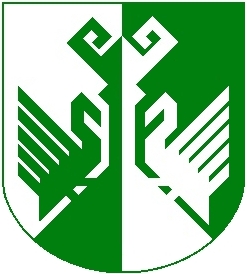 от 12 апреля 2017 года № 108О внесении изменений в постановление администрации Сернурского муниципального района от 27.12.2012 № 528 «Об образовании на территории муниципального образования «Сернурский муниципальный район» единых избирательный участков, участков референдума для проведения голосования и подсчета голосов избирателей, участников референдума»В соответствии со статьей 19 Федерального закона «Об основных гарантиях избирательных прав и права на участие в референдуме граждан Российской Федерации», администрация Сернурского муниципального района постановляет:1. Внести в постановление администрации Сернурского муниципального района от 27 декабря 2012 года № 528 «Об образовании на территории муниципального образования «Сернурский муниципальный район» единых избирательный участков, участков референдума для проведения голосования и подсчета голосов избирателей, участников референдума» (в ред. от 22.08.2016 г.) (далее по тексту постановление № 528 от 27.12.2012) следующие изменения:1) в позиции 1 таблицы «Описание границ единых избирательных участков, участков референдума для проведения голосования и подсчета голосов избирателей, участников референдума на территории муниципального образования «Сернурский муниципальный район» (приложение к постановлению № 528 от 27.12.2012) в столбце 3 «Описание границ избирательного участка, участка референдума» д. № 2, 10 ул. Володарского поселок Сернур исключить;2) в позиции 4 таблицы «Описание границ единых избирательных участков, участков референдума для проведения голосования и подсчета голосов избирателей, участников референдума на территории муниципального образования «Сернурский муниципальный район» (приложение к постановлению № 528 от 27.12.2012) в столбце 3 «Описание границ избирательного участка, участка референдума» слова «ул. Советская, д. 64, 66-68, 72а, 74, 79-151» изложить в новой редакции: «ул. Советская, д. 64, 66-68, 72а, 74, 80-151»;3) в позиции 5 таблицы «Описание границ единых избирательных участков, участков референдума для проведения голосования и подсчета голосов избирателей, участников референдума на территории муниципального образования «Сернурский муниципальный район» (приложение к постановлению № 528 от 27.12.2012) в столбце 3 «Описание границ избирательного участка, участка референдума» слова «ул. Коммунистическая, д. 63-147» изложить в новой редакции: «ул. Коммунистическая, д. 63-145а»;2. Контроль за исполнением настоящего постановления возложить на и.о. заместителя главы администрации, руководителя аппарата администрации М.С. Вознесенскую.3. Настоящее постановление вступает в силу после его официального опубликования (обнародования).ШЕРНУРМУНИЦИПАЛРАЙОНЫНАДМИНИСТРАЦИЙЖЕАДМИНИСТРАЦИЯ СЕРНУРСКОГО МУНИЦИПАЛЬНОГО РАЙОНАПУНЧАЛПОСТАНОВЛЕНИЕГлава администрацииСернурскогомуниципального районаС. Адиганов